(UEART04)  [DE] – [PA]   Übung 4, DiminuitivAnleitung zur Übung 4, VerkleinerungsformenFinde zum vorgegebenen Wort den richtigen Artikel in der Einzahl (der / die / das). Suche jedes Wort im Wörterbuch!Die deutsche Sprache hat eine Besonderheit. Durch Anhängen einer Nachsilbe an ein Substantiv kann man ausdrücken, daß etwas klein oder wenig, gering ist. Das ist die Verkleinerungsform (Diminuitiv).Dafür eine der beiden Nachsilben:  „~CHEN“ oder  „~LEIN“Das so verkleinerte Substantiv hat immer den Artikel „DAS“. Beispiele:Lernen durch sich Vorlesen und Abschreiben mit der Hand:Schreibe jedes Wortpaar mit Artikel zwei Malund lies Dir alles laut vor. (ART04)  –  PAد ورکړل شوې کلمې لپاره سم واحد مضمون ( DER / DIE / DAS ) ومومئ.په لغت کې هره کلمه وپلټئ!الماني ژبه یوه ځانګړې ځانګړنه لري. په یو اسم کې د ضمیمه اضافه کولو سره تاسو کولی شئ څرګند کړئ چې یو څه کوچنی یا کوچنی دی.دا د کمښت بڼه ده.د دې لپاره، د دوو لایحو څخه یو: "~CHEN" یا "~LEIN"په دې ډول کم شوی نوم تل د "DAS" مقاله لري.په لوړ غږ لوستل او د لاس په واسطه کاپي کول زده کړئ:هره کلمه جوړه د یوې مقالې سره دوه ځله ولیکئاو هر څه په لوړ غږ ولولئ.Übung 4, VerkleinerungsformenLösung zu Übung 4, Verkleinerungsformen derMann das Männchen, das Männlein der kleine MannderStockdas Stöckchender kleine StockderBaumdas Bäumchender kleine BaumdieTaschedas Täschchendie kleine TaschedieBlumedas Blümchendie kleine BlumedasHausdas Häuschendas kleine HausdasWasserdas Wässerchenwenig WasserdasKinddas Kindleindas kleine Kind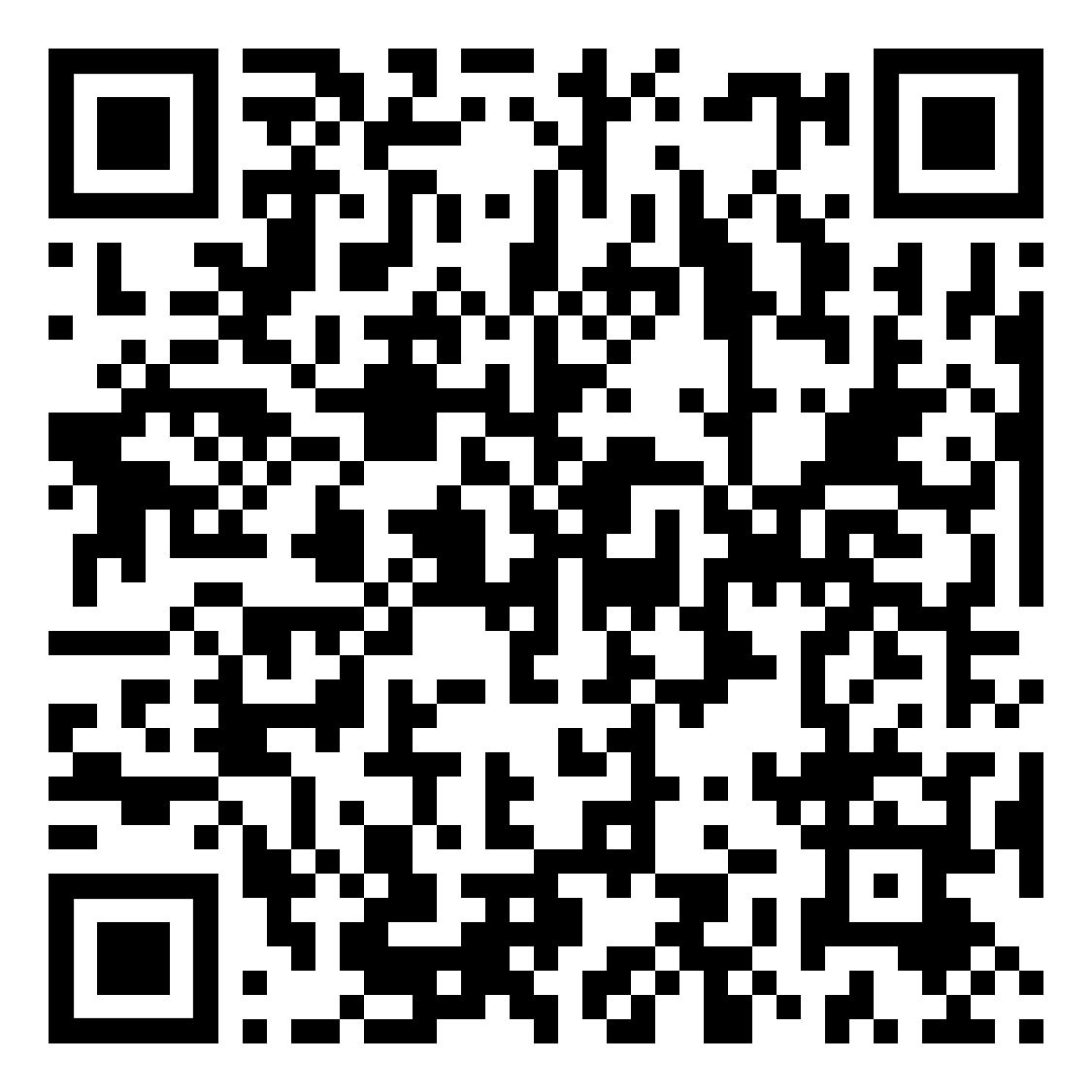 Rufe diese Seite auf und höre Dir die Wörter anدې پاڼې ته لاړ شئ او خبرې واورئdiese Seite  /  this page  /   دا پاڼه :http://www.kleine-deutsch-hilfe.at/Uebungsblaetter_Deutsch_Grammatik_Artikel_4_DAS-CHEN.htm 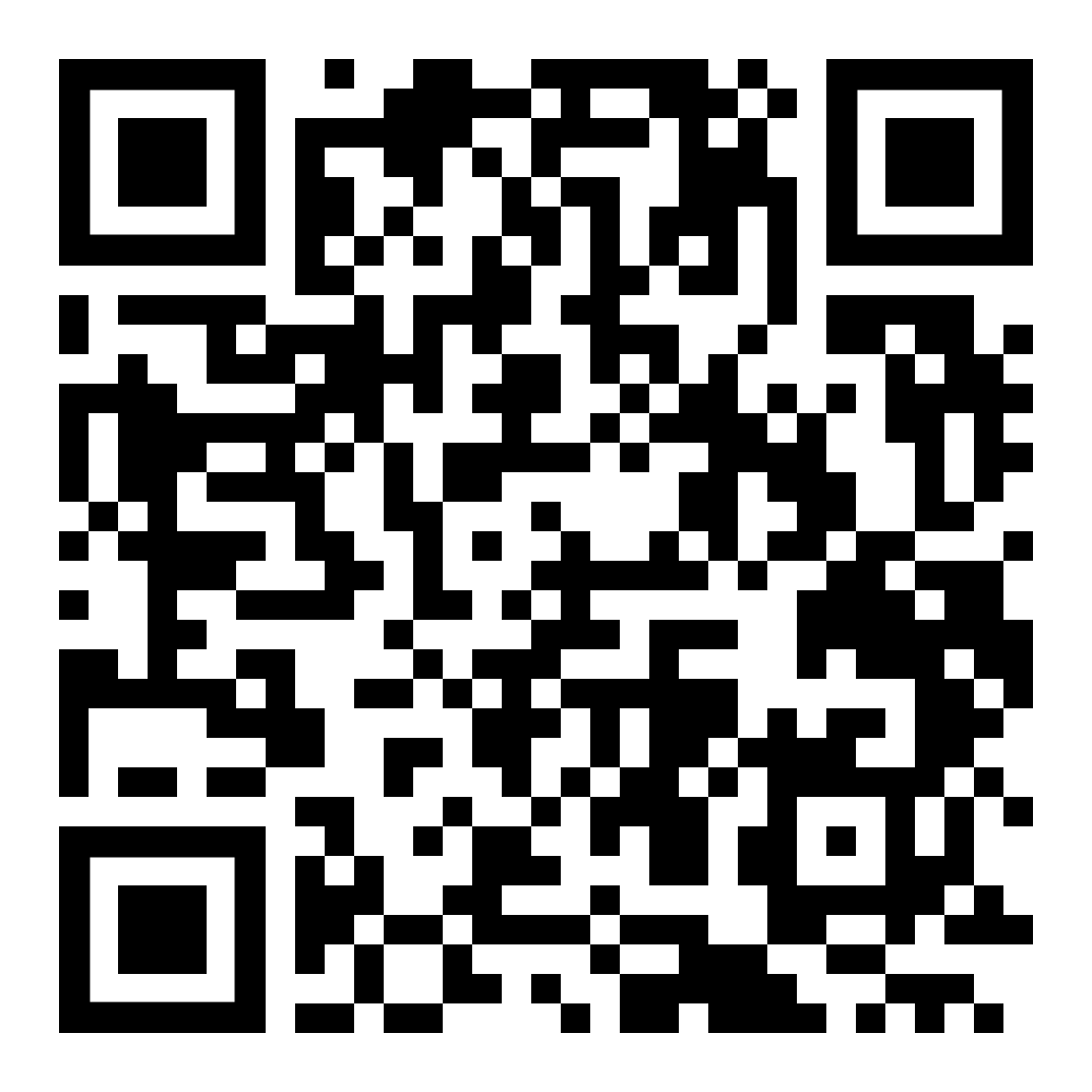 Diese Anleitung anhören  /  دا لارښود واورئ der Mann سړیdas Männchen, das Männlein نر، کوچنی سړیder Stockلرګیdas Stöckchenلرګیder Baumونهdas Bäumchenکوچنۍ ونهdie Tascheجیبdas Täschchenکڅوړهdie Blumeګلdas Blümchenګلdas Hausکورdas Häuschenکوچنی کورdas Wasserاوبهdas Wässerchenاوبهdas Kindماشومdas Kindleinماشومder / die
oder das?Einzahl / SingularVerkleinerungsformÜbersetzungNotizenderKopfdasKöpfchenTasche dasKettedasFenster dasStadtdasBubdasKastendasRaddasKirchedasTassedasLampedasTischdasStuhldasHunddasKatzedasBlattdas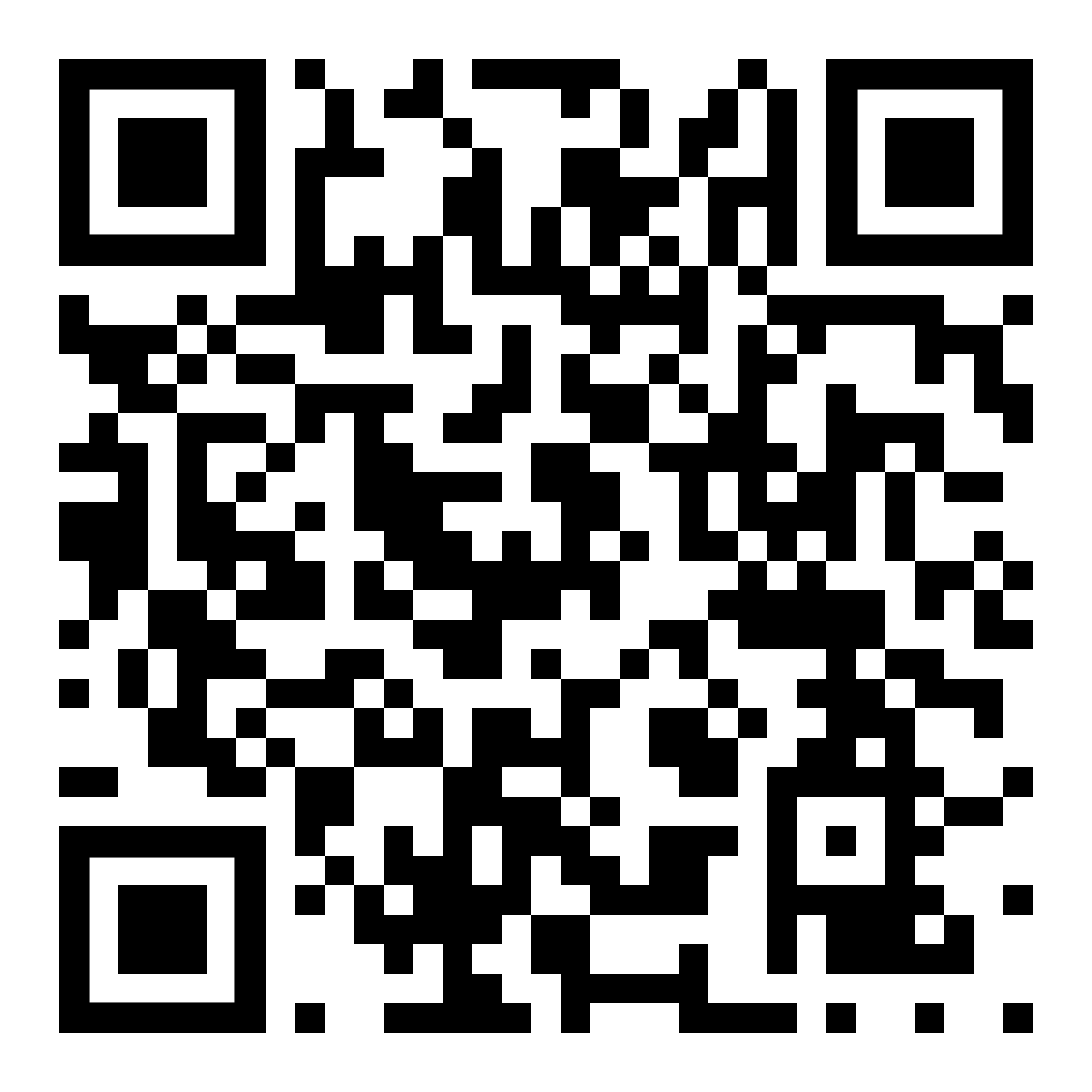 Diese Wörter anhören  /  دا خبرې واورئ  BilddasMesserdasTuchdasStückdasWegdasWolkedasLuftdasKuchendasBrotdasBanddasHaardasPferddasStundedasGassedasOrtdasFlussdasBachdasVogeldas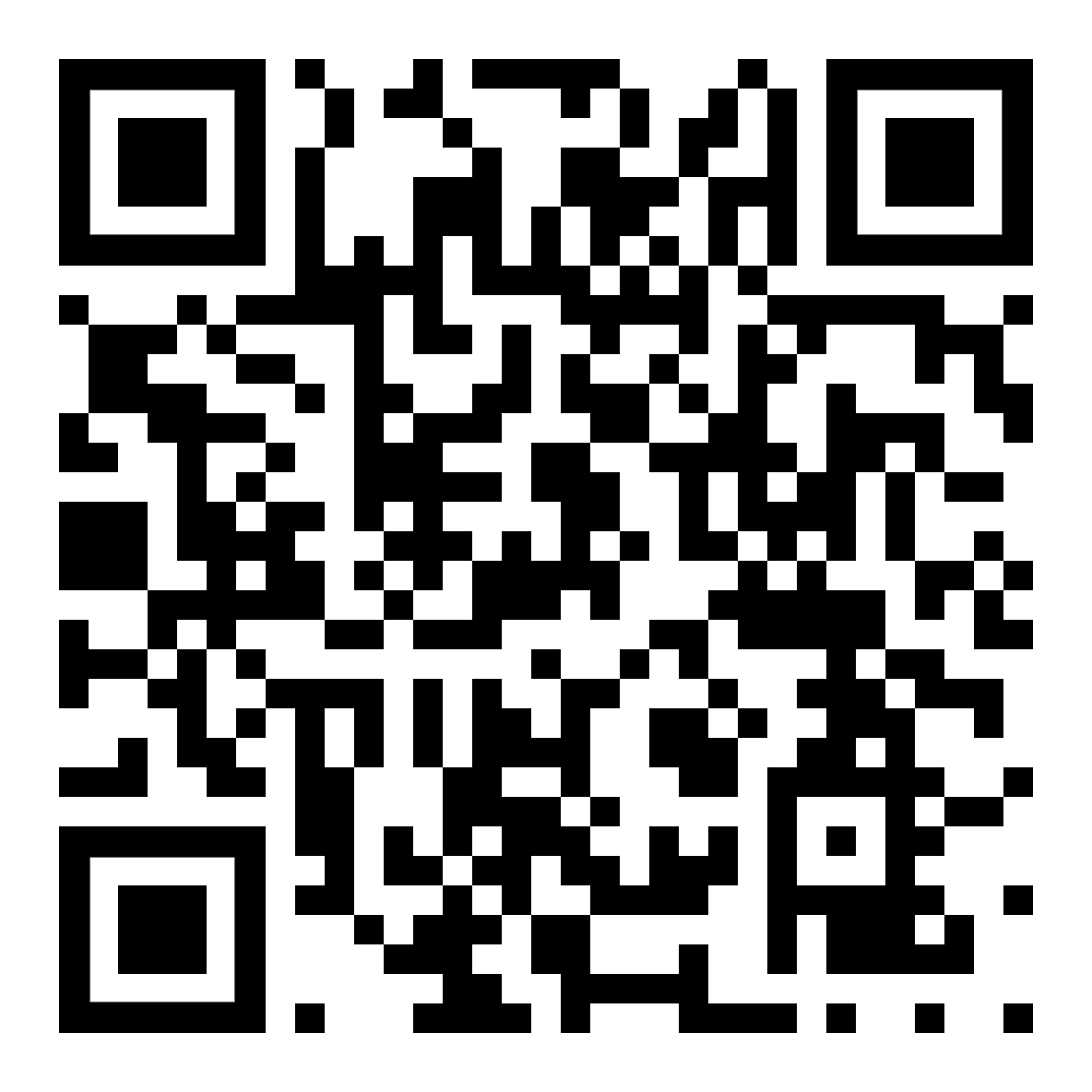 Diese Wörter anhören  /  دا خبرې واورئ  der / die
oder das?Einzahl / SingularVerkleinerungsform(Übersetzung)derKopfdasKöpfchendieTasche dasTäschchendieKettedasKettchendasFenster dasFensterchendieStadtdasStädtchenderBubdasBübchen, BübleinderKastendasKästchendasRaddasRädchendieKirchedasKirchleindieTassedasTässchendieLampedasLämpchenderTischdasTischchenderStuhldasStühlchenderHunddasHündchen, HündleindieKatzedasKätzchendasBlattdasBlättchendasBilddasBildchendasMesserdasMesserchendasTuchdasTüchleindasStückdasStückchenderWegdasWegleindieWolkedasWölkchendieLuftdasLüftchenderKuchendasKüchleindasBrotdasBrötchendasBanddasBändchendasHaardasHärchendasPferddasPferdchendieStundedasStündlein, StündchendieGassedasGässchenderOrtdasÖrtchenderFlussdasFlüsschenderBachdasBächleinderVogeldasVögelchen